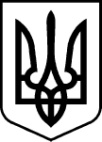 РАХІВСЬКА РАЙОННА державна адміністраціязАКАРПАТСЬКОЇ ОБЛАСТІрАХІВСЬКА РАЙОННА ВІЙСЬКОВА адміністраціяРОЗПОРЯДЖЕННЯ21.09.2023 	                                      м. Рахів                                                        № 62Про припинення права постійного користування земельними ділянками та передачу їх у комунальну власністьВідповідно до статей 4, 15, 28 Закону України „Про правовий режим воєнного стану”, статей 6, 13, 21, 39 Закону України „Про місцеві державні адміністрації”, статей 17, 80, 83, 84, 117, 120, 122, 141 Земельного кодексу України, у зв’язку зі зверненням Богданської сільської ради №768                                   від 07.06.2023:1. Припинити право постійного користування земельними ділянками державної власності, загальною площею – , для будівництва та обслуговування будівель закладів освіти, для дослідних і навчальних цілей, які розташовані на території Богданської територіальної громади, згідно з додатком.2. Передати Богданській сільській раді (код ЄДРПОУ 04351469) у комунальну власність земельні ділянки державної власності, загальною площею – , які розташовані на території Богданської територіальної громади, згідно з додатком.3. Рекомендувати Богданській сільській раді здійснити державну реєстрацію права власності на земельні ділянки відповідно до вимог Закону України „Про державну реєстрацію речових прав на нерухоме майно та їх обтяжень”.4. Контроль за виконанням цього розпорядження покласти на першого заступника голови районної державної адміністрації – начальника районної військової адміністрації Турока В.С.Голова районної державної адміністрації – начальник районної військової адміністрації                                                        Владіслав КИЧ